§11.  Science, Technology, Engineering and Mathematics Council1.  Establishment; composition.  The Science, Technology, Engineering and Mathematics Council, established in Title 5, section 12004‑C, subsection 8 and referred to in this section as "the council," consists of the following 16 members:A.  Five ex officio members:(1)  The Commissioner of Education or the commissioner's designee;(2)  The Chancellor of the University of Maine System or the chancellor's designee;(3)  The President of the Maine Community College System or the president's designee;(4)  The President of the Maine Maritime Academy or the president's designee; and(5)  The Commissioner of Labor or the commissioner's designee; and  [PL 2011, c. 346, §2 (NEW).]B.  The following 11 members, appointed by the Governor:(1)  A representative from the University of Maine, Maine Center for Research in STEM Education;(2)  A representative who teaches in elementary or middle school;(3)  A representative who teaches science or mathematics in secondary school;(4)  A representative who teaches in a technical school;(5)  A representative of public and private education partnerships;(6)  A representative of a statewide science, technology, engineering and mathematics collaborative;(7)  Two representatives from the business sector who employ workers with training in science, technology, engineering or mathematics;(8)  A representative employed in an industry related to science, technology, engineering or mathematics;(9)  A representative who teaches in an equivalent instruction program that is approved as an alternative to public school as set forth in section 5001‑A, subsection 3; and(10)  A representative from the State Board of Education.  [PL 2011, c. 346, §2 (NEW).][PL 2011, c. 346, §2 (NEW).]2.  Terms; vacancy.  The members of the council appointed pursuant to subsection 1, paragraph B serve for 2-year terms and serve until their successors are appointed and qualified.  On the expiration of a term of any member, a successor must be appointed to a 2-year term.  A member of the council is eligible for reappointment to the council.  A vacancy in the council does not impair the right of a quorum of the members to exercise all the rights and perform all the duties of the council.  In the event of a vacancy occurring in the membership, the Governor shall appoint a replacement member for the remainder of the unexpired term in the same manner as the original appointment was made.[PL 2011, c. 346, §2 (NEW).]3.  Duties.  The council shall develop strategies for enhancing science, technology, engineering and mathematics education from prekindergarten through postsecondary education and:A.  Review research that has been conducted on science, technology, engineering and mathematics education in the State and recommend strategic directions for consideration by policymakers as they identify future investments in science, technology, engineering and mathematics;  [PL 2011, c. 346, §2 (NEW).]B.  Plan for coordinated state leadership with respect to science, technology, engineering and mathematics education and initiatives;  [PL 2011, c. 346, §2 (NEW).]C.  Develop initiatives to promote science, technology, engineering and mathematics education;  [PL 2011, c. 346, §2 (NEW).]D.  Devise strategies for promoting career and technical education alignment and supporting early career planning and transition supports from high school to college and to the workforce;  [PL 2021, c. 144, §1 (AMD).]E.  Propose methods for integrating out-of-school programs focused on science, technology, engineering and mathematics with school-based programs, with the goal of inspiring more students to concentrate in the fields of science, technology, engineering and mathematics; and  [PL 2021, c. 144, §2 (AMD).]F.  Coordinate the development of higher education programs and public-private partnerships to enhance higher education and employment opportunities in the State in science, technology, engineering and mathematics.  [PL 2021, c. 144, §3 (NEW).][PL 2021, c. 144, §§1-3 (AMD).]4.  Chair; vice-chair.  The council shall elect from its membership a chair and a vice-chair.  The chair and vice-chair serve for one-year terms.  The chair and vice-chair serve until their successors are elected.  The chair calls meetings of the council and presides over meetings.  The vice-chair serves as the chair in the absence of the chair.[PL 2011, c. 346, §2 (NEW).]5.  Meetings; quorum; subcommittees.  The council shall meet at least 2 times each year.  The chair shall establish the agenda.  A quorum of the council is 9 members.  The council may establish subcommittees of no fewer than 3 members.[PL 2011, c. 346, §2 (NEW).]6.  Compensation.  Members of the council appointed pursuant to subsection 1, paragraph B are entitled to receive compensation for travel expenses as allowed under Title 5, section 12004‑C, subsection 8 while engaged in council activities.[PL 2011, c. 346, §2 (NEW).]7.  Assistance.  The executive director established pursuant to subsection 9, the Department of Education, the University of Maine System, the Maine Community College System and the Maine Maritime Academy shall jointly provide staff support to the council.[PL 2013, c. 410, §1 (AMD).]8.  Annual report.  By January 15th annually, the council shall submit a report of its findings and recommendations to the joint standing committee of the Legislature having jurisdiction over education matters.[PL 2011, c. 346, §2 (NEW).]9.  Office of executive director.  The council shall establish the office of executive director to provide leadership and management expertise to assist the council in meeting its goals.  The council may enter into an agreement, to the extent that public and private funds are available, to contract with an executive director to assist the council in the execution of its duties under this section.[PL 2013, c. 410, §2 (NEW).]10.  Funding.  The council may receive and expend funds from public and private sources.  Funds must be used to carry out the council's duties and other provisions of this section.  State and federal funds received by the council must be held separate and apart from all other money, funds and accounts.  Any balance of funds appropriated, allocated or authorized by the Legislature remaining at the end of a fiscal year do not lapse and are carried forward to the next fiscal year to carry out the purposes of this section.[PL 2013, c. 410, §2 (NEW).]SECTION HISTORYPL 2011, c. 346, §2 (NEW). PL 2013, c. 410, §§1, 2 (AMD). PL 2021, c. 144, §§1-3 (AMD). The State of Maine claims a copyright in its codified statutes. If you intend to republish this material, we require that you include the following disclaimer in your publication:All copyrights and other rights to statutory text are reserved by the State of Maine. The text included in this publication reflects changes made through the First Regular and First Special Session of the 131st Maine Legislature and is current through November 1, 2023
                    . The text is subject to change without notice. It is a version that has not been officially certified by the Secretary of State. Refer to the Maine Revised Statutes Annotated and supplements for certified text.
                The Office of the Revisor of Statutes also requests that you send us one copy of any statutory publication you may produce. Our goal is not to restrict publishing activity, but to keep track of who is publishing what, to identify any needless duplication and to preserve the State's copyright rights.PLEASE NOTE: The Revisor's Office cannot perform research for or provide legal advice or interpretation of Maine law to the public. If you need legal assistance, please contact a qualified attorney.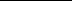 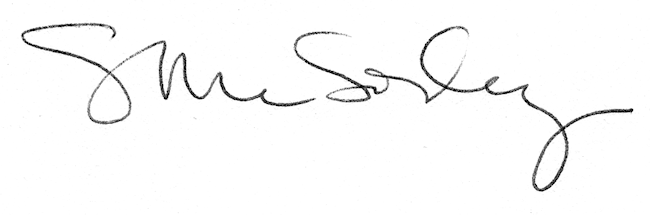 